		Отдых ветеранов труда на Августовском канале	Вороновским районным советом ветеранов совместно с ТЦСОН Вороновского района 20 августа текущего года организована экскурсия и отдых на Августовском канале. Поездка оставила самые лучшие впечатления как у молодых, так и пожилых экскурсантов.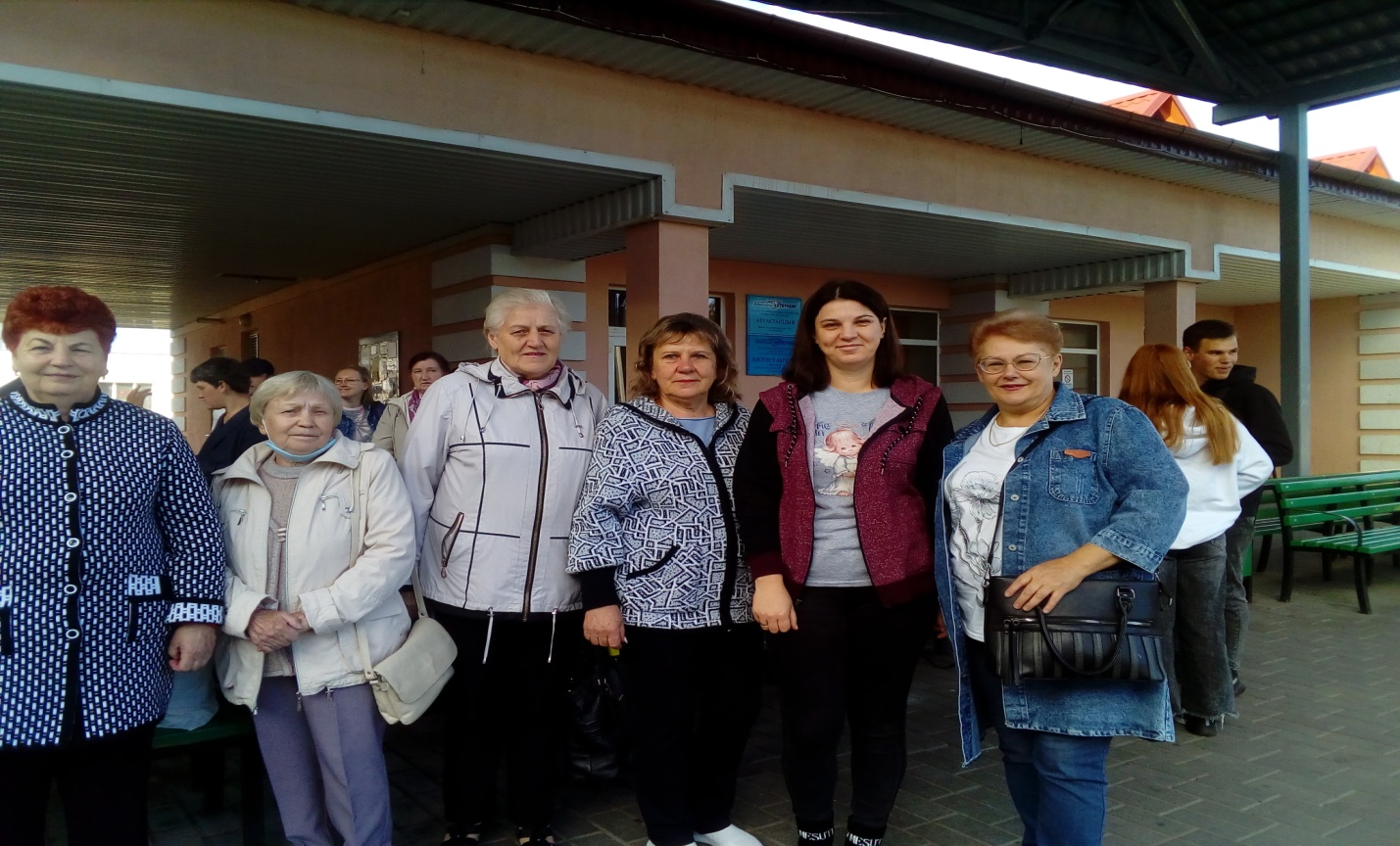 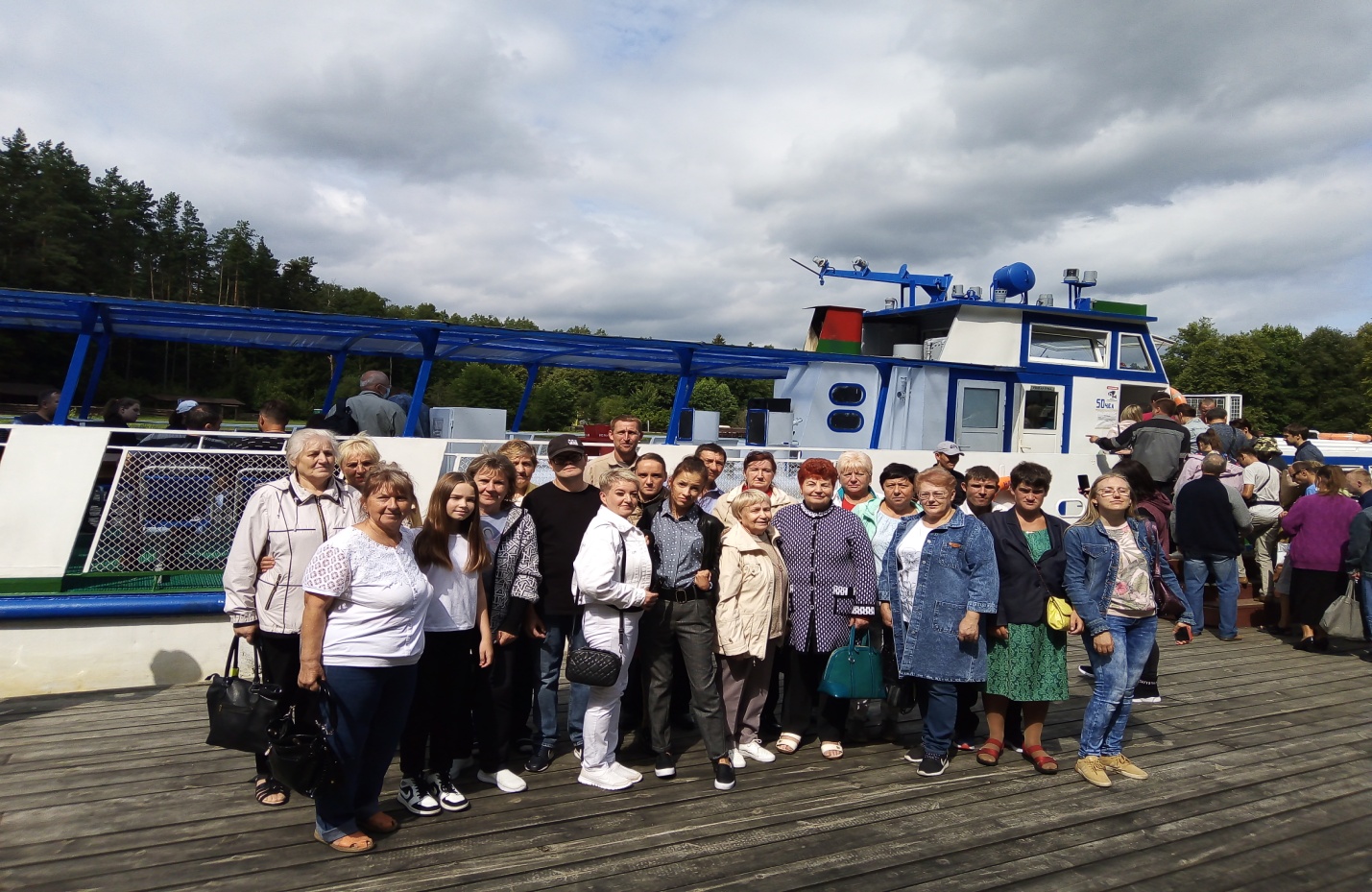 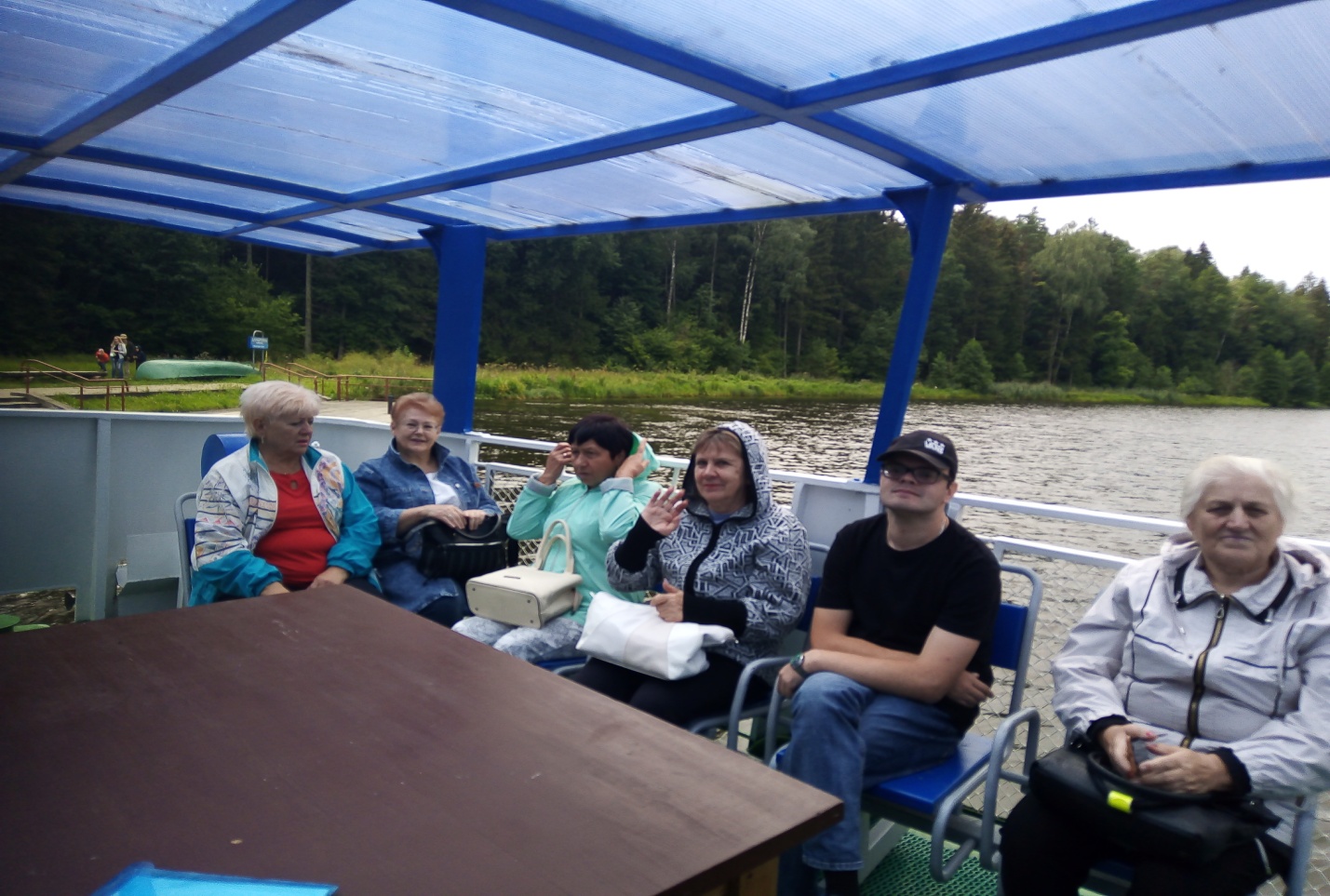 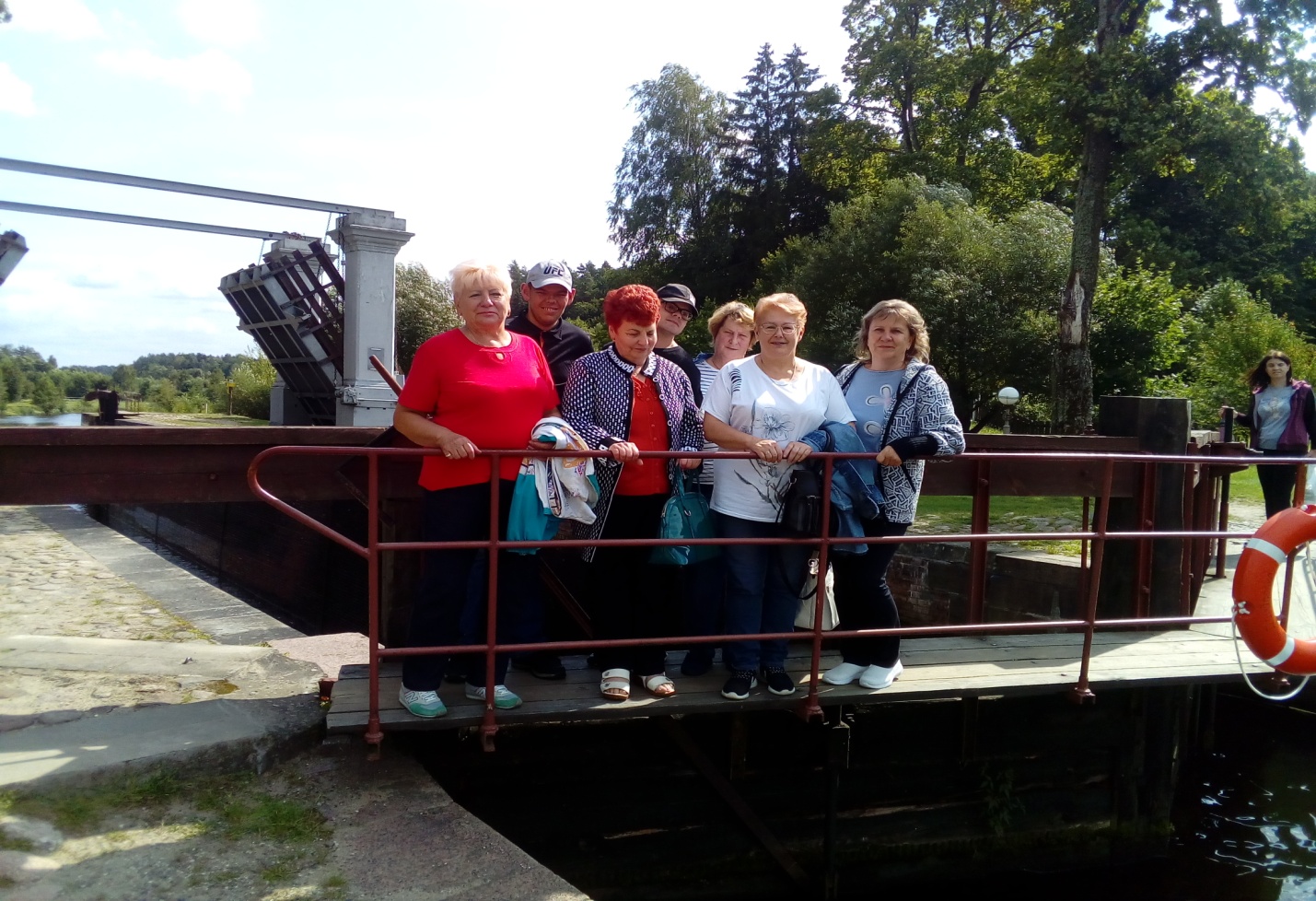 